Universidade Federal do Rio Grande do Norte Centro de Tecnologia 	 	Programa de Pós-Graduação em Engenharia Mecânica 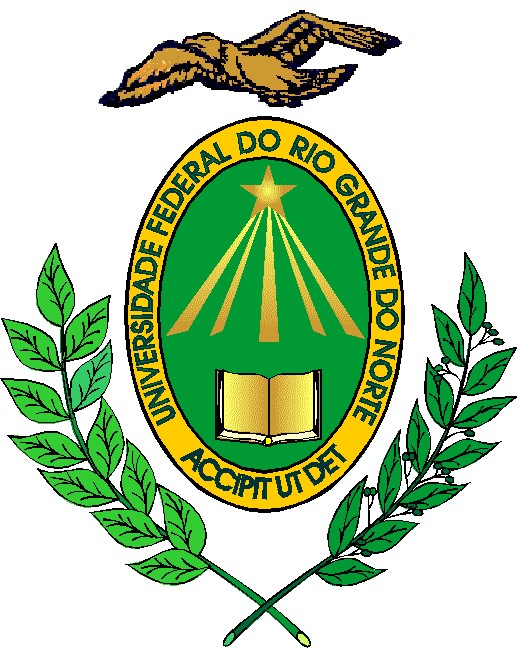 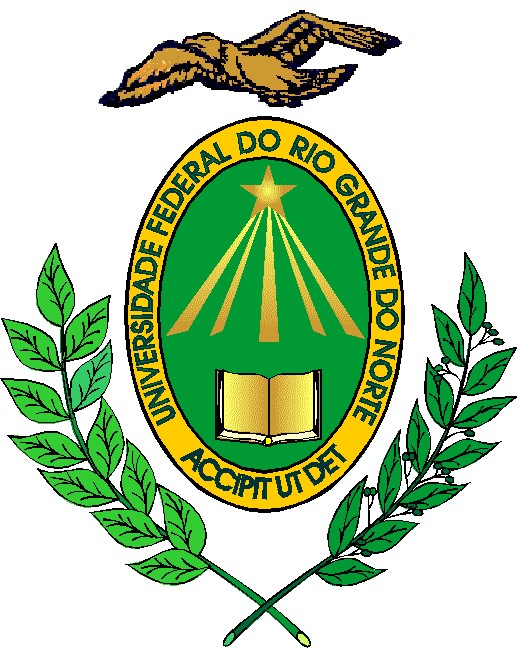 Natal/RN, 22 de novembro de 2022. PROCESSO SELETIVO DE BOLSISTA PARA ESTÁGIO PÓS-DOUTORAL   O Programa de Pós-Graduação em Engenharia Mecânica da UFRN torna público o resultado da fase de Análise do Plano de atividades dos candidatos inscritos no processo seletivo de bolsista para estágio pós-doutoral (Edital 06/2022 – PPGEM). NOMEPlano de atividadesPlano de atividadesPlano de atividadesPlano de atividadesPlano de atividadesNOMENotaNotaNotaNotaNota1Maxwell Santana Libório8,08,08,08,08,02José Cesar Augusto de Queiroz8,08,08,08,08,0